. ÅRSPLAN FOR AVDELING ÅRSTEIN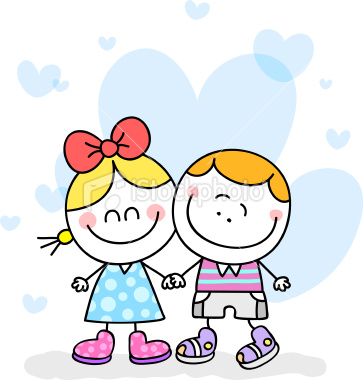 DEL II                                                                2018 – 2019 1) AVDELING ÅRSTEINBarnehagen har en avdeling. Det er 14 barn i gruppen; 5 gutter og 9 jenter. Vi har 3 femåringer, 4 fireåringer, 4 treåringer og 3 toåringer.Personalgruppa består av følgende personer:Pedagogisk leder: Anette Dalbakk – 100 % stillingPedagogiske leder: Hege Johansen – 100 % stillingBarne- og ungdomsarbeider : Anita Samuelsen – 20 % stillingAssistent: Drude Holand – 100 % stilingLærling: Malin Karlsen – 100 % stillingStyrer: Janne Ryslett2) DAGSRYTME(07.00 - 07.45      Barnehagen åpner for de som har utvidet åpningstid)07.45                     Barnehagen åpner08.45 - 09.15        Frokost09.15 – 10.30       Aktiviteter, samlingsstund, grupper el. temaopplegg10.30 - 12.30        Utetid12.30 - 12.45        Garderobestund12.45                     Lunsj13.30 – 15.00       Frilek m/ innlagt fruktpause15.00                     Vi går ut eller leker inne16.15                     Barnehagen stenger3) UKERYTMEMANDAG:             Ingen spesielle opplegg, åpen for spontane aktiviteterTIRSDAG:               FørskolegruppeONSDAG:               LekegruppeTORSDAG:             Språkgruppe/norskgruppe (annenhver uke)FREDAG:                Turdag/Minirøris (annenhver uke)4)  TEMAI år vil barnehagen fokusere på lek. Vi vil bruke eventyr som utgangspunkt for barns lek. Gjennom bruk av eventyr stimuleres barnas konsentrasjonsevne og hukommelse. De får et bedre ordforråd og de utvikler fantasien og kreativiteten. Eventyrene gir barna felles referanseramme og leketema på tvers av språk, kjønn og alder. Eventyr innbyr barna til å dikte videre og gir inspirasjon til rollelek. For at leken skal blomstre trenger barna tid, plass og noen å leke med. Dette er en av grunnene til at vi vil lage et eventyr rom i forbindelse med det eventyret som vi skal jobbe med. I eventyrrommet vil vi sammen med barna lage dekorasjoner, figurer og landskap som tilhører eventyret. Vi vil legge til rette for lek ved å legge inn leker som kan brukes i eventyrene, f.eks. kan vi legge inn afrikanske dyr på rommet når vi jobber med Løva og musa. Eller vi lager bjørnehuset når vi jobber med Gullhår og de 3 bjørnene. Det er viktig at vi voksne er deltakende i leken til barna. Noen barn trenger veiledning mens andre barn trenger at vi voksne legger til rette for lek og er støttespillere. Gjennom å observere lek ser man hvordan relasjonen er barna imellom er. Mobbing er noe som kan skje i barnehagen. Når vi observerer leken, kan vi også avdekke mobbing. Mobbing i barnehagen skjer som regel fordi barn vil føle samhold med noen barn, og kan derfor stenge andre ute. Dersom personalet avdekker mobbing er det viktig med tidlig inngripen slik at man får slutt med mobbing på et tidlig stadium. Vi vil også lage rullerende leke grupper på tvers av alder, som skal få lov til å bruke lekerommet. Grunnen til at vi har valgt rullerende grupper er at vi ønsker å skape sterkere relasjon mellom alle barna for å forhindre mobbing. Gjennom å jobbe slik kan vi få til at barnehagen får et inkluderende læringsmiljø.Våre eventyr I dette barnehageåret vil vi jobbe med 4 forskjellige eventyr. Felles for alle eventyrene er at vi blir å bruke god tid på hvert enkelt eventyr. De eventyrene som vi blir å jobbe med er :Løva og musaGullhår og de 3 bjørnene Reveenka ogGeitekillingen som kunne telle til 10.Løven og musaSlik vil vi jobbe med dette eventyretHøytlesning Første stegLage Løva og musaSnakke om etikk og moral som vi finner i eventyretJobbe med størrelser som stor liten mindre enn og større ennGullhår og de 3 bjørneneSlik vil vi jobbe med dette eventyretHøytlesning Flanellograf StasjonslekDramatisering ( personalet lager en dramatisering for barna)TrolldeigfigurerSnakke om etikk og moral som vi finner i eventyretFortsette å jobbe med størrelser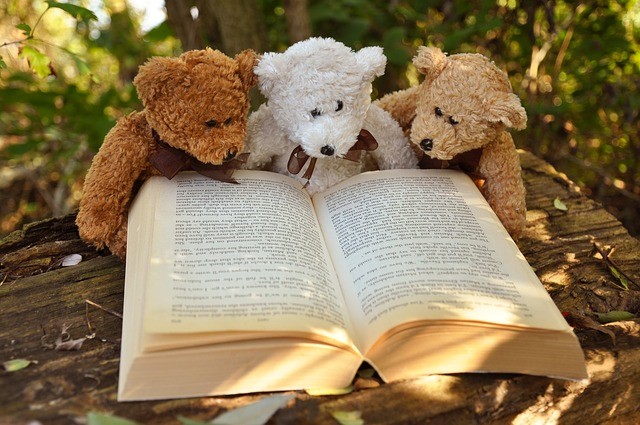 ReveenkaSlik vil vi jobbe med dette eventyret Høytlesning Vi lager musikk instrumenterVi vil bruke musikk og dansVi vil synge sanger om de forskjellige karakterene som et i eventyret Bruke digitale hjelpemidler Lage sokkedukkerJobbe med etikk og moral 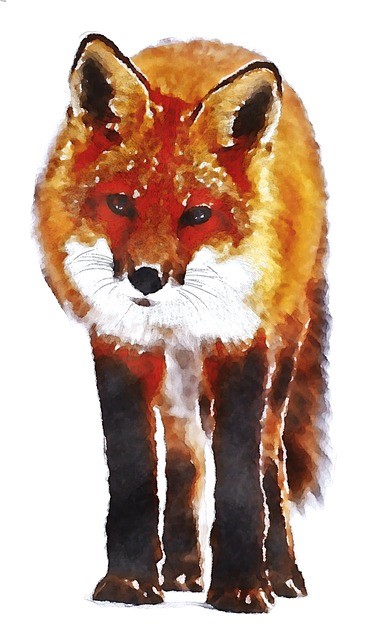 Geitekillingen som kunne telle til ti Slik vil vi jobbe med dette eventyret Høytlesning BordteaterStasjonslek (ute)Dramatisering av eventyret uteTall og antallLage dyrelotto sammen med barnaFlyreiser I barnehagen vår har vi også barn som kommer fra andre land enn Norge. Vi ønsker å legge til rette for kulturmøter, slik at barna får kunnskaper om de nasjonaliteter som er representert i barnehagen. Det er viktig å styrke identiteten til barn som har andre hjemland enn Norge. Derfor vil vi “reise” til Russland, Polen, Litauen og Afghanistan. Når vi skal presentere de ulike landene lager vi flybilletter til bruk på reisen. Vi lager også fly som vi reiser med. Når vi har kommet frem til bestemmelsesstedet snakker vi litt om landet, viser barna flagget, ordner en matrett som kommer fra det aktuelle landet, forteller et eventyr og har en formingsaktivitet knyttet til eventyret.Bærekraftig utvikling Barnehagen har en viktig oppgave i å fremme verdier, holdninger og praksis for mer bærekraftige samfunn. Barna skal lære å ta vare på seg selv, hverandre og naturen. I vår barnehage jobber vi året rundt med dette. Vi snakker om hvorfor det er viktig å resirkulere og hva som skjer med ting som resirkuleres. Barna får være med på å pante flasker og levere inn hermetikkbokser. I mange år har barnehagen deltatt i rusken aksjonen før 17.mai. Da går vi rundt i lokalmiljøet og samler søppel fra grøfter. Dette gir en fin anledning til å snakke med barna hvorfor søppel, som f.eks. plast er farlig for miljøet. Førskolebarn bruker å være med på strandrydding, de har vært alene og ryddet, og noen ganger sammen med skolen. I år har vi hatt ansatte som har vært på kurs i regi av ren kyst, mat og moro. I den forbindelse har vi vært så heldig å få tak i plansjer om nedbrytningstid til avfall, disse blir vi å bruke aktivt sammen med barna. Vi ønsker å vise barna at naturen er en ressurs som det er viktig å ta vare på, men vi vil også at barna skal lære at naturen også kan gi oss mat. Derfor vil vi også i år plante div grønnsaker i barnehagen.5)  SATSNINGSOMRÅDEA) Inkluderende barnehage og skolemiljø I 2018 kom det en bestilling fra kunnskapsdepartementet til utdanningsdirektoratet (heretter UDIR) om å tilby kompetanseutvikling som skal styrke skolers, barnehagers og eiers kompetanse i å fremme trygge miljøer samt forbygge, avdekke og håndtere mobbing og andre typer krenkelser. Prosjektet starter i januar 2019 og går ut året 2020. Vi er godt i gang med forberedelsene og holder nå på å lage en prosjektplan.  Arbeidet er på en måte todelt; vi skal utvikle og opprettholde et godt barnehagemiljø. Og vi skal kunne forebygge, avdekke og håndtere mobbing. Alle ansatte i alle barnehagene og skolene i Gratangen er med i arbeidet, derfor sies det at prosjektet er barnehage-/skolebasert. Vi tenker at å utvikle et godt barnehagemiljø er god forebygging, men hva er et barnehagemiljø? Kort sagt kan det sies å være  Det fysiske miljøetDet psykososiale miljøet Læringsmiljøet Foreldre vil bli spurt om de kan tenke seg å være med på en kartlegging av barnehagens miljø. De ansatte skal være med på kartleggingen og 4, 5 åringene(dersom foreldrene tillater det) kan være med å svare på noen spørsmål, som vil bli gjort kjent for foreldrene i forkant Denne kartleggingen vil fortelle oss hvor og hva vi bør starte og jobbe med for å skape et godt barnehagemiljø der barn trives, utforsker, leker og lærer. Ved prosjektets slutt gjør vi den samme kartleggingen og ser om bildet har endret seg noe etter to års jobbing. B) Leken Vi har uansett valgt å starte prosjektarbeidet med å se nøyere på lek. Leken skal ha en sentral plass i barnehagen. Dersom leken er slik at det ikke oppstår uheldige samspillsmønstre opplever barn glede, spenning, vennskap og trivsel. De føler tilhørighet til gruppa, opplever mestring og trygghet. De lærer å vise hensyn, være empatisk, men også hevde seg selv. Dersom leken er slik for et barn, øker selvfølelsen og barnet skjønner at det er betydningsfull for fellesskapet.  Dette kommer ikke alltid automatisk. Det avhenger av de voksnes tilstedeværelse og observasjonsevne og forståelse for barn og deres lek.  Personalet må derfor Organisere rom, tid og lekematerialer for å inspirere til ulike typer lek  Bidra til at barna får felles erfaringer som grunnlag for lek og legge til rette for utvikling av ulike leketemaer Fremme et inkluderende miljø der alle barn kan delta i lek og erfare glede i lek Observere, analysere, støtte, delta i og berike leken på barnas premisser Å veilede barna hvis leken medfører uheldige samspillsmønstre Være bevisst på og vurdere egen rolle og deltakelse i barns lek Ta initiativ til lek og aktivt bidra til at alle kommer inn i leken Å lykkes med et godt lekemiljø er et godt utgangspunkt for læringsmiljøet. 6) AKTIVITETSKALENDER7) GRUPPEAKTIVITETERA) FørskolegruppeI år vil Årstein og Gratangsbotn samarbeide om førskolegruppa. Det er en gruppe på fire barn, og vi koser oss sammen hver tirsdag fra ca. 09.30 – 10.30. Sosial kompetanse Gode erfaringer i lek og læring sammen med andre barn er viktig for å forstå sosiale koder og utvikle et godt selvbilde. Vi lærer oss å samarbeide, ta hensyn til og vise omsorg for andre, og tema som vennskap er sentralt. Vi øver på selvstendighet og turtaking, få med seg beskjeder og kunne være i ro og konsentrere seg. Språklig bevisstgjøring – Antall, rom og form For å utvikle barnas språkforståelse bruker vi et materiell som heter «språklek». Barna får løse oppgaver i en bok, som handler om rim, stavelser, lyd og språk og begreper. Barna blir kjent med tall og bokstaver, lærer seg å skrive navnet sitt og utvikler sin finmotorikk (blant annet bruk av saks og riktig blyantgrep). Barna skal også få øve seg på grunnleggende matematiske oppgaver og løsninger, som pluss og minus, mengde og beregninger, størrelser, former, osv. Samarbeid med skolen Fra januar til juni starter vi opp med samarbeidet mellom førskolegruppa og første klasse/småskolen i Gratangsbotn. Vi starter med at barna blir innskrevet på skolen og deretter møtes vi ca. en gang i måneden, på skolen, i barnehagene eller på tur. Slik blir barna kjent med skolen, både inne og ute, de får delta på aktiviteter og undervisning i klassen, og de blir kjent med barn og lærere på skolen. Målet er å gjøre barna trygge slik at de får en lettest mulig overgang fra barnehage til skole. Andre ting * Vi er opptatt av å barna skal trives og ha det gøy, og vi bruker derfor spill som et verktøy for lek og læring. Det bidrar til utvikling av deres språkkompetanse og sosial forståelse samtidig som de har det gøy sammen i fellesskap. * Førskolebarna syns ofte det er gøy å plukke ut bilder og andre minner fra barnehagetida, og gjøre ferdig barnehagepermen sin. Dette får de være med på, samtidig som de blir kjent med den digitale verdenen. * I år skal vi gjennomføre FORUT – aksjonen, og i år handler det om Sivatas fra Sri Lanka. Det er et pedagogisk opplegg om hvordan barn i andre land lever i forhold til oss i Norge. Det gir kunnskap om globale forskjeller, ulikheter og sammenhenger på et nivå som barn i Norge forstår og synes er spennende. B) SpråkgruppeDette er ei gruppe for 3 åringene. Her øver vi på uttale, utvikle ordforrådet og begrepsforståelsen. Vi jobber mye med babblarna som heter Babba, Dadda, Diddi, Bibbi, Doddo og Bobbo. Babblarna er figurer som er skapt for å hjelpe barn i tidlig språkutvikling. Denne gruppa vil ha et opplegg hver torsdag i oddetallsuker. C) Norsk gruppe Dette er ei gruppe som er for noen 4-5 åringene. Hver torsdag i partall uker vil barna som er med i Norsk gruppa ha et lite opplegg. Her vil vi jobbe med begreper som kroppen min, farger, former, mat, dyr og vær. Vi vil snakke sammen, ha formingsaktivitet, lage mat, se på bilder, bruke digitale hjelpemidler og gå på jakt i rommet etter gjenstander. Det er viktig at barna føler at læring av begreper skal være lystbetont. I tillegg til begreper øver vi også på sosial kompetanse. Hver gang vil vi avslutte med å spille et spill 6) DOKUMENTASJONSkriftlig dokumentasjon som ligger på MyKid ryddes ut derfra to ganger i året (jul/sommer) og settes inn i “Dokumentasjonspermen”. Ansvarlig: StyrerBilder lagt ut på MyKid slettes etter endt barnehageår (skriv ut de bildene dere skal bruke i barnas permer). Ansvarlig: Pedagogiske ledere8) VURDERINGAUGUST 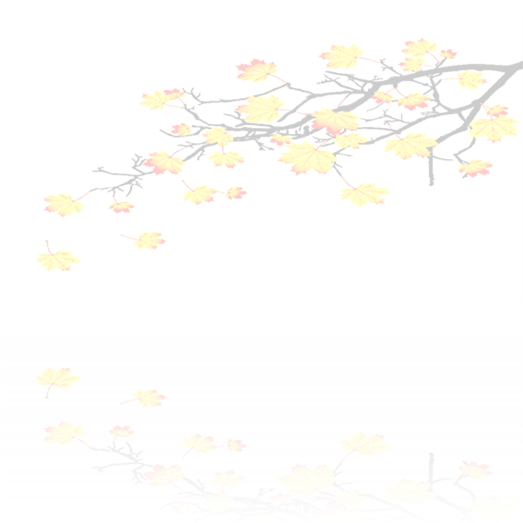 Oppstart og tilvenning SEPTEMBER Vi jobber med høsten og starter opp med de forskjellige gruppeneVi tar opp potet Plukker bær og lager syltetøyVi øver på «BliMe» dansen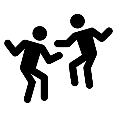 OKTOBER Vi fortsetter å arbeide med høsten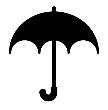 Høstfest 4. oktober «skrekk og Gru» - fest 31. oktober NOVEMBER 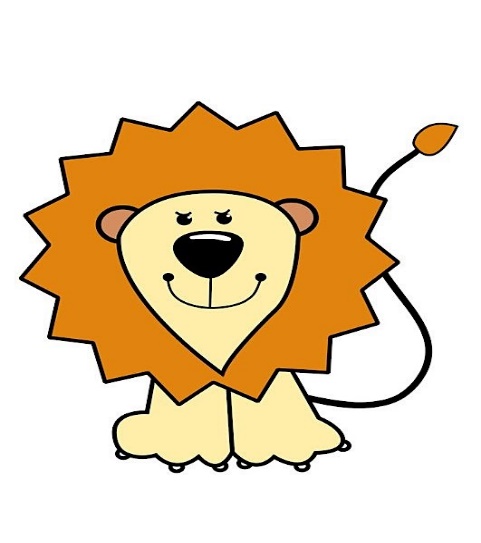 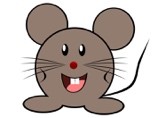 Vi arbeider med eventyret «Løven og musa» og vinteren Vi til Russland 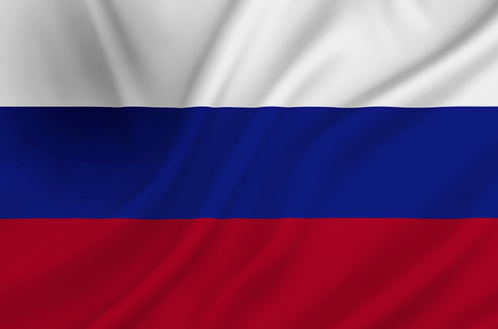 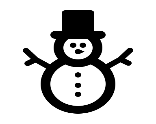 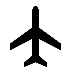 Juleverksted 30. November DESEMBER 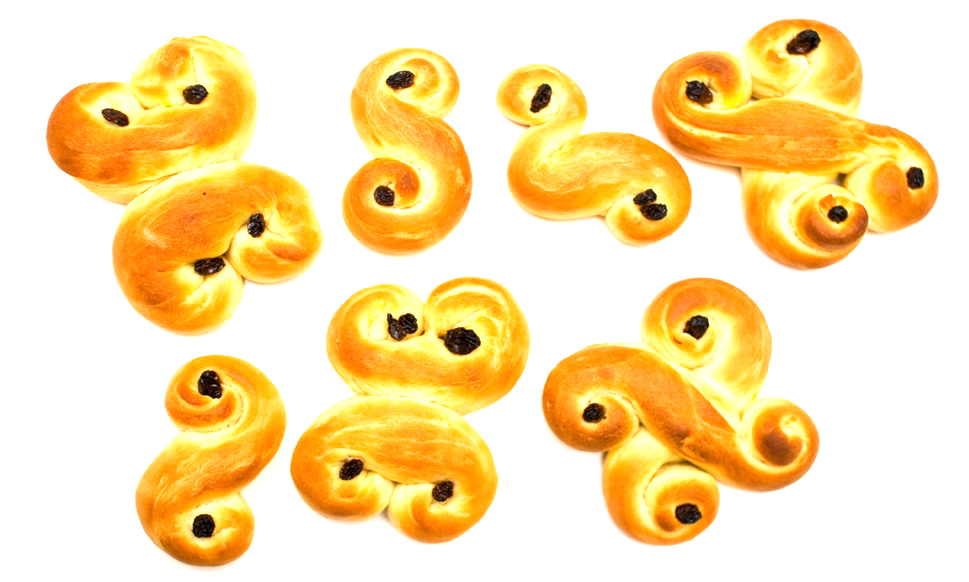 Juleforberedelser og juletradisjoner Nissefest Pepperkakebaking Julemiddag (siste uka før jul) Lucia 13 desember – vi baker lussekatter KirkebesøkHente Juletre 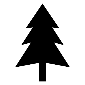 JANUAR Vi arbeider med eventyret «Gullhår» FORUT – Aksjonen Foreldremiddag Brannvernuke «Fly med oss» til Lithauen FEBRUAR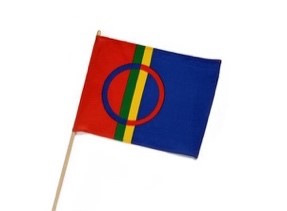 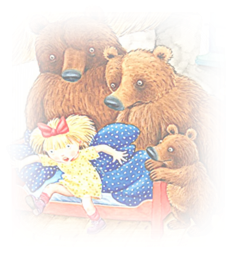 Vi fortsetter med eventyret «Gullhår» 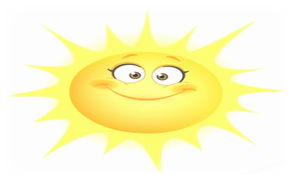 Solfest Fastelaven Karneval Samenes nasjonaldag 6. februar 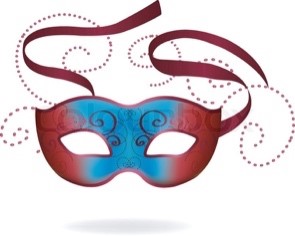 MARS Vi arbeider med eventyret «Reveenka» Trafikkuke «Fly med oss» til Polen APRIL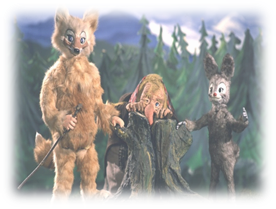 Vi fortsetter med «Reveenka» 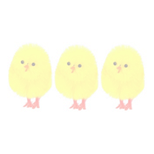 Påskeforberedelser Påske lunsj 12. april MAI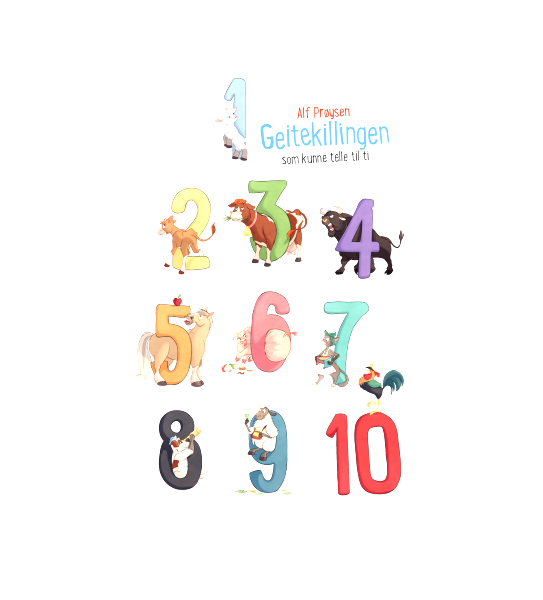 Vi arbeider med eventyret ”Geitekillingen som kunne telle til ti” 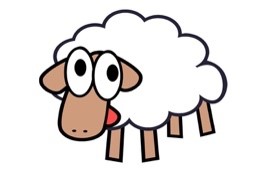 Potetsetting 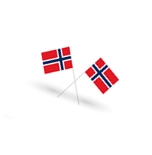 17. Mai RuskenaksjonenGårsbesøk Planleggingsdag 31. Mai Dugnad/foreldremiddag JUNIVi fortsetter med «Geitekillingen som kunne telle til ti» ForeldremiddagMarkering av ID/EID «Fly med oss» til Afghanistan Aktivitetsdag Sommerfest JULI Sommeråpen barnehage i Gratangsbotn Hva dokumenteresTil hvemHvordanFormDagen i dag – hva har vi gjortForeldreBarnehagemyndighetMyKidBilderSkriftligBarnehagens innholdForeldreBarnehagemyndighetAndreSkriftlig notat om hva vi har gjort ifht.:ÅrsplanPeriodeplanerMånedsplanerSkriftligBarnets utvikling og trivselPersonaletAvdelingsmøterObservasjonerTRASSkriftligBarnets utvikling og trivsel (bygd på observasjoner og TRAS)ForeldreForeldresamtaleSkriftligPlanlegging av det pedagogiske arbeidetPersonaletForeldreBarnehagemyndighetAndrePlanleggingsdagenePersonalmøterAvdelingsmøterSkriftligArbeid med barn med spesielle behovForeldreBarnehagemyndighetSamarbeidspartnereIOPAnsvarsgruppemøterSkriftligBarns medvirkningBarn, foreldre,barnehagemyndighetSamlinger med barnBarnesamtalerSkriftligForeldres medvirkningForeldreBarnehagemyndighetForeldreundersøkelseForeldresamtalerForeldrerådSamarbeidsutvalgSkriftligPersonalsamarbeidPersonaletArbeidsgiverPersonalmøterArbeidsmiljømøterMedarbeidersamtalerSkriftligHMS - arbeidArbeidsgiverArbeidstilsynVernerunderArbeidsmiljømøterSpørreskjemaerSkriftligBrannvernarbeidArbeidsgiverOfoten interkommunale brann og redningsvesenVernerunderBrannøvelserSjekklisterSkriftligHva vurderesAv hvemNår tidBarnehagens pedagogiske innhold ifht. lov, rammeplan, årsplan og periodeplanerPersonaletForeldreBarnPlanleggingsdag i maiPersonalmøter hver månedAvdelingsmøter ForeldrerådSamarbeidsutvalgForeldresamtalerEtter aktiviteter og ved spesielle samlingerBarns utvikling og trivselBarnPersonaletForeldreBarnesamtalerTRASObservasjonerAvdelingsmøterForeldresamtalerBarns medvirkningBarnPersonaletBarnesamtalerGarderobesamlingerPlanleggingsdag maiAvdelingsmøterForeldresamarbeidForeldreForeldresamtaler